360 众测服务平台白皮书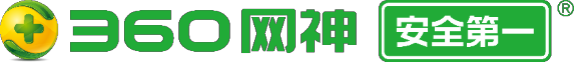 ©2016 360 企业安全集团 保留所有权利本文档所有内容均为 360 企业安全集团独立完成，未经 360 企业安全集团作出明确书面许可，不得为任何目的、以 任何形式或手段（包括电子、机械、复印、录音或其他形状）对本文档的任何部分进行复制、修改、存储、引入检 索系统或者传播。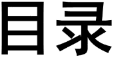 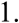 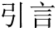 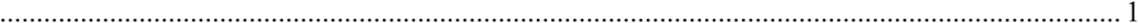 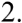 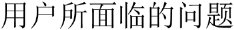 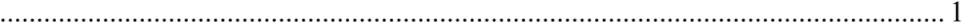 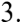 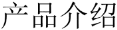 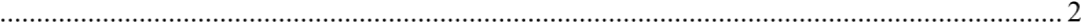   引言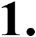 随着互联网向社会的各个角落延伸，其开放包容的特性成为一柄双刃剑，给我们带 来便利与快捷的同时，也使每一个企业和个人都面临前所未有的安全威胁。网站漏洞的 存在，每年给全球的企业造成数千亿美元的经济损失。 面对企业的漏洞风险，包括微 软、 Google、 Facebook 及 Twitter 等在内的国外知名企业提出了 SRC(Security Response Center，安全应急响应中心)概念，发动全网有奉献精神的白帽子来为企业提交 漏洞，以提高安全防御能力。国内包括 360、腾讯、百度、阿里巴巴等在内的知名互联 网企业也都建立了 SRC，从而很好地保障了企业的网络安全。但是由于国内绝大多数企业还缺乏安全技术积累，也缺少与白帽子直接对接机制和 渠道，还无法建立起自己的 SRC。为了帮助更多企业建立 SRC， “补天”漏洞响应平 台搭建起企业与白帽子沟通的桥梁，让白帽子可以“专职”为企业负责任的披露漏洞信 息，企业直接与白帽子取得联系。从而让企业最快发现漏洞，最大程度保障企业网络安 全。在这个基础上，补天众测服务应运而生。  用户所面临的问题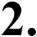 	收到漏洞却没有专业的修复建议和再次回检机制？ 详尽的修复方案和漏洞回 检机制，对漏洞一追到底，不修好不罢休！	业务频繁更新，新漏洞不断被曝光？ 360 为您提供漏洞预警，安全圈大事小情， 您第一个知晓。	担心使用众测引发新的安全风险？ 对白帽子实名认证、严格把关，测试全程流 量监控，安全可控。	没有精力组建专业安全团队，花大量钱进行传统渗透还是被曝出漏洞？360 众 测与补天私有 SRC 形成完美闭环，把漏洞被曝风险降到最低。  产品介绍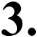 3.1. 平台概述360 众测是补天漏洞响应平台为企业量身打造的安全测试服务平台，依托于补天积 累多年的白帽子资源和丰富的企业服务经验，在得到企业授权前提下，集结精英白帽子 对企业进行专业的漏洞检测，检测结束提供专业详实的修复方案，让企业快速排除漏洞 安全隐患，迅速提升安全防护能力。3.2. 平台特性 优中选优、打包付费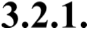 针对客户业务特点，从全球数万名白帽子中为企业量身挑选 15～30 名最擅长该领 域的精英白帽，为企业定制专属的安全测试团队。 专业建议，及时回检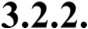 检测后，360 众测平台专家与白帽子共同提供修复建议，针对单个漏洞提供详细修 复方案，针对项目则提供完整的系统性方案，薄弱环节一览无遗。漏洞修复后，平台对漏洞进行回检，不放过一个漏洞，确保漏洞彻底修复。 漏洞预警，多重保障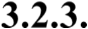 利用 360 威胁情报系统，提供漏洞提前通知服务，可将漏洞对企业的危害降到最小。结合 360 安全大数据能力，为用户提供漏洞预警服务，第一时间掌握安全趋势。 实名认证、安全可控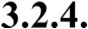 参与 360 众测的白帽子均完成实名认证并签署保密协议，人员来历有据可循。测试过程通过 VPN 的安全接入，结合平台独有的网络流量记录、分析产品以及堡 垒机等，全程监控白帽子操作行为，保证测试过程安全可控。3.3. 众测流程补天众测平台会根据客户提出的具体测试要求进行众测项目的发布，同时我们会根 据项目的测试类型匹配出最擅长的白帽子进行安全测试。得到确认的每一份漏洞报告我 们也会在漏洞修复后进行修复检测，真正做到排除发现的每一个安全隐患。最终我们会 为您提供一份完整详细专业的项目安全测试报告，确保被测对象正式上线的安全水平。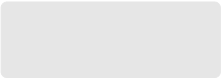 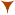 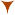 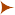 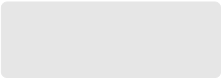 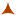 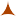 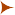 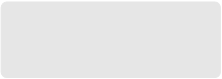 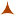 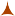 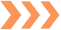 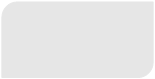 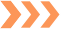 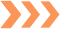 图  1  众测流程图  产品优势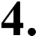 4.1. 专业的测试参加众测的每一位白帽子都是安全行业顶尖的安全专家，拥有丰富的漏洞测试经验 和过硬的测试技术。4.2. 可信的测试每一位白帽子都是实名认证并经过我们的法律安全培训,严格遵守保密协议。拒绝无 法律意识的白帽子。4.3. 可控的测试测试全程我们借助 VPN 堡垒机系统以及 360 天眼系统提供网络流量和主机行为的 监控和记录，提供完整的风险管控。4.4. 完整的测试每一处漏洞从发现到修复，我们提供科学的验证，行业最详细的漏洞报告，让漏洞 无处可逃。4.5. 完善的服务由 360 安全播报每周提供最新的安全漏洞预警服务，同时结合补天现有 src 模式最 大限度的为厂商提供漏洞应急响应服务。